                     																										NO. 27JOURNALOF THESENATEOF THESTATE OF SOUTH CAROLINAREGULAR SESSION BEGINNING TUESDAY, JANUARY 8, 2019_________THURSDAY, FEBRUARY 21, 2019Thursday, February 21, 2019(Statewide Session)Indicates Matter StrickenIndicates New Matter	The Senate assembled at 11:00 A.M., the hour to which it stood adjourned, and was called to order by the PRESIDENT.	A quorum being present, the proceedings were opened with a devotion by the Chaplain as follows:	Today we will pray the prayer of President George Washington for the United States of America, in celebration of his birthday. This prayer is preserved on the chapel at Valley Forge.	Let us pray. “Almighty God; we make our earnest prayer that Thou wilt keep the United States in Thy holy protection; that Thou wilt incline the hearts of the citizens to cultivate a spirit of subordination and obedience to government, and entertain a brotherly affection and love for one another and for their fellow citizens of the United States at large. And finally that Thou wilt most graciously be pleased to dispose us all to do justice, to love mercy, and demean ourselves with that charity, humility and pacific temper of mind which were the characteristics of the Divine Author of our blessed religion, and without whose example in these things we can never hope to be a happy nation. Grant our supplication we beseech Thee, through Jesus Christ, our Lord. Amen.”	The PRESIDENT called for Petitions, Memorials, Presentments of Grand Juries and such like papers.Point of Quorum	At 11:04 P.M., Senator CORBIN made the point that a quorum was not present.  It was ascertained that a quorum was not present.Call of the Senate	Senator ALEXANDER moved that a Call of the Senate be made.  The following Senators answered the Call:Alexander	Bennett	CampbellCash	Climer	CorbinCromer	Davis	GambrellGoldfinch	Gregory	GroomsHarpootlian	Hembree	HuttoLeatherman	Martin	MasseyPeeler	Rankin	SetzlerSheheen	Talley	TurnerVerdin	Williams	A quorum being present, the Senate resumed.MESSAGE FROM THE GOVERNORThe following appointments were transmitted by the Honorable Henry Dargan McMaster:Local AppointmentsInitial Appointment, Berkeley County Part-Time Magistrate, with the term to commence April 30, 2015, and to expire April 30, 2019Martin J. Housand, 517 Housand Lane, St. Stephen, SC 29479-3170 VICE James W. HinsonReappointment, Berkeley County Part-Time Magistrate, with the term to commence April 30, 2019, and to expire April 30, 2023Martin J. Housand, 517 Housand Lane, St. Stephen, SC 29479-3170Leave of Absence	On motion of Senator TURNER, at 11:07 A.M., Senator SHEALY was granted a leave of absence for today.CO-SPONSORS ADDED	The following co-sponsors were added to the respective Bills:S. 131		Sen. ClimerS. 187		Sen. HembreeRECALLED	S. 540 -- Senator Alexander:  A BILL TO AMEND SECTION 41-29-35(B) OF THE 1976 CODE, RELATING TO THE APPOINTMENT OF THE EXECUTIVE DIRECTOR OF THE DEPARTMENT OF EMPLOYMENT AND WORKFORCE, TO PROVIDE THAT THE STATE DEPARTMENT OF EMPLOYMENT AND WORKFORCE REVIEW COMMITTEE MUST NOMINATE UP TO THREE QUALIFIED CANDIDATES FOR THE GOVERNOR’S CONSIDERATION.	Senator ALEXANDER asked unanimous consent to make a motion to recall the Bill from the Committee on Labor, Commerce and Industry.	The Bill was recalled from the Committee on Labor, Commerce and Industry and ordered placed on the Calendar for consideration tomorrow.Motion Adopted	On motion of Senator MASSEY, with unanimous consent, the Senate agreed to go into Executive Session prior to adjournment.INTRODUCTION OF BILLS AND RESOLUTIONS	The following were introduced:	S. 547	 -- Senator Johnson:  A BILL TO AMEND ARTICLE 1, CHAPTER 11, TITLE 9 OF THE 1976 CODE, RELATING TO THE SOUTH CAROLINA POLICE OFFICERS RETIREMENT SYSTEM, TO PROVIDE THAT THE RETIREE EARNINGS LIMITATION DOES NOT APPLY TO A RETIRED MEMBER OF THE SYSTEM RETURNING TO ACTIVE SERVICE FOR A LAW ENFORCEMENT AGENCY IN CRITICAL NEED OF ADDITIONAL POLICE OFFICERS, AND TO REQUIRE A LAW ENFORCEMENT AGENCY TO PAY THE EMPLOYER CONTRIBUTION FOR RETIREES HIRED TO MEET A CRITICAL NEED.l:\s-res\klj\001law .kmm.klj.docx	Read the first time and referred to the Committee on Finance.	S. 548	 -- Transportation Committee:  A BILL TO AMEND SECTION 56-1-146 AND SECTION 56-1-148 OF THE 1976 CODE, RELATING TO THE DRIVER'S LICENSE OF A PERSON CONVICTED OF CERTAIN CRIMES, TO AMEND THE DEFINITION FOR A CRIME OF VIOLENCE.l:\s-res\lkg\016driv.kmm.lkg.docx	Read the first time and ordered placed on the Calendar without reference.	S. 549	 -- Senator Jackson:  A BILL TO AMEND THE CODE OF LAWS OF SOUTH CAROLINA, 1976, SO AS TO ENACT THE "WORKFORCE OPPORTUNITY ACT" BY ADDING SECTION 41-1-45 SO AS TO PROVIDE THAT THE STATE MAY NOT INQUIRE, CONSIDER, OR REQUIRE DISCLOSURE OF THE CRIMINAL RECORD OR CRIMINAL HISTORY OF AN APPLICANT FOR EMPLOYMENT UNTIL THE APPLICANT IS SELECTED FOR AN INTERVIEW BY THE EMPLOYER OR BEFORE A CONDITIONAL OFFER OF EMPLOYMENT IS MADE TO THE APPLICANT, TO PROVIDE EXCEPTIONS, AND TO PROVIDE RELATED DEFINITIONS AND PROCEDURES, AMONG OTHER THINGS.l:\council\bills\agm\19581wab19.docx	Read the first time and referred to the Committee on Labor, Commerce and Industry.	H. 3699	 -- Reps. Bailey, Hewitt and Hardee:  A BILL TO AMEND SECTION 48-39-145, CODE OF LAWS OF SOUTH CAROLINA, 1976, RELATING TO APPLICATION FEES FOR PERMITS TO ALTER CRITICAL AREAS, SO AS TO AUTHORIZE THE SOUTH CAROLINA DEPARTMENT OF HEALTH AND ENVIRONMENTAL CONTROL TO DEFER TO THE UNITED STATES ARMY CORPS OF ENGINEERS IN DETERMINING THE SIZE OF A PRIVATE RECREATIONAL DOCK CONSTRUCTED ON THE ATLANTIC INTRACOASTAL WATERWAY FEDERAL NAVIGATION PROJECT.	Read the first time and referred to the Committee on Agriculture and Natural Resources.	H. 3732	 -- Reps. Hewitt, Fry, West, Sandifer and Murphy:  A BILL TO AMEND THE CODE OF LAWS OF SOUTH CAROLINA, 1976, BY ADDING SECTION 40-69-255 SO AS TO REQUIRE VETERINARIANS TO COMPLETE CONTINUING EDUCATION RELATED TO PRESCRIBING AND MONITORING CERTAIN CONTROLLED SUBSTANCES.	Read the first time and referred to the Committee on Labor, Commerce and Industry.REPORTS OF STANDING COMMITTEES	Senator VERDIN from the Committee on Medical Affairs submitted a favorable with amendment report on:	S. 132 -- Senators Davis, Nicholson, Hutto, M.B. Matthews, Kimpson and Alexander:  A BILL TO AMEND THE CODE OF LAWS OF SOUTH CAROLINA, 1976, TO ENACT THE “PA ACT OF 2019” BY ADDING SECTION 40-47-936 SO AS TO PROVIDE CERTAIN ORDERS PHYSICIAN ASSISTANTS MAY PLACE TO BE PERFORMED BY LICENSED PERSONNEL PURSUANT TO THE SCOPE OF PRACTICE OF THE PHYSICIAN ASSISTANT; BY ADDING SECTION 40-47-1025 SO AS TO PROVIDE CERTAIN PROVISIONS MAY NOT BE CONSTRUED TO LIMIT THE EMPLOYMENT ARRANGEMENT OF PHYSICIAN ASSISTANTS; BY ADDING SECTION 40-47-1030 SO AS TO PROVIDE THE BOARD OF MEDICAL EXAMINERS MAY APPROVE PHYSICIAN ASSISTANTS TO ENTER INTO NONDISCIPLINARY ALTERNATIVE PROGRAMS AND TO PROVIDE CONFIDENTIALITY OF RELATED RECORDS; BY ADDING SECTION 40-47-1035 SO AS TO PROVIDE PHYSICIAN ASSISTANTS MAY BE CONSIDERED PRIMARY CARE PROVIDERS OR MENTAL HEALTH PROVIDERS WHEN PRACTICING IN THE MEDICAL SPECIALTIES REQUIRED FOR PHYSICIANS TO BE PRIMARY CARE PROVIDERS OR MENTAL HEALTH PROVIDERS, AND TO CLARIFY THE AFFECT ON RELATED WORKING RELATIONSHIPS AND SCOPES OF PRACTICE; BY ADDING SECTION 40-47-1040 SO AS TO PROVIDE THE BOARD MAY MAKE SPECIAL PROVISIONS FOR LICENSURES OF APPLICANTS WHO HAVE BEEN CLINICALLY INACTIVE FOR MORE THAN TWENTY-FOUR MONTHS, TO PROVIDE REQUIREMENTS FOR THESE SPECIAL PROVISIONS, AND TO PROVIDE PHYSICIAN ASSISTANTS WHO HAVE BEEN FULL-TIME EMPLOYEES OF CERTAIN ACCREDITED EDUCATIONAL PROGRAMS MAY NOT BE CONSIDERED TO HAVE BEEN CLINICALLY INACTIVE FOR LICENSURE OR LICENSE RENEWAL PURPOSES; TO AMEND SECTION 40-47-195, AS AMENDED, RELATING TO SUPERVISING PHYSICIANS IN SCOPE OF PRACTICES, SO AS TO REVISE RELATED REQUIREMENTS; TO AMEND SECTION 40-47-20, AS AMENDED, RELATING TO DEFINITIONS CONCERNING PHYSICIANS AND MISCELLANEOUS HEALTH CARE PROFESSIONALS, SO AS TO REVISE NECESSARY TERMS; TO AMEND SECTION 40-47-113, RELATING TO THE ESTABLISHMENT OF PHYSICIAN-PATIENT RELATIONSHIPS, SO AS TO MAKE A CONFORMING CHANGE; TO AMEND SECTION 40-47-910, RELATING TO DEFINITIONS IN THE PHYSICIAN ASSISTANTS PRACTICE ACT, SO AS TO REVISE AND PROVIDE NECESSARY DEFINITIONS; TO AMEND SECTION 40-47-915, RELATING TO THE APPLICABILITY OF THE PHYSICIAN ASSISTANTS PRACTICE ACT, SO AS TO REVISE THE CRITERIA FOR PERSONS SUBJECT TO THE ACT; TO AMEND SECTION 40-47-925, RELATING TO THE PHYSICIAN ASSISTANT ADVISORY COMMITTEE TO THE BOARD, SO AS TO MAKE CONFORMING CHANGES; TO AMEND SECTION 40-47-930, RELATING TO THE POWERS AND DUTIES OF THE COMMITTEE AND BOARD, SO AS TO REVISE THE REQUIREMENTS AND MAKE CONFORMING CHANGES; TO AMEND SECTION 40-47-935, AS AMENDED, RELATING TO ACTS AND DUTIES THAT PHYSICIAN ASSISTANTS ARE AUTHORIZED TO PERFORM, SO AS TO EXPAND THE RANGE OF THESE ACTS AND DUTIES; TO AMEND SECTION 40-47-938, RELATING TO SUPERVISORY RELATIONSHIPS, SO AS TO REVISE THE REQUIREMENTS FOR THESE RELATIONSHIPS; TO AMEND SECTION 40-47-940, RELATING TO THE LICENSURE APPLICATION PROCESS AND TEMPORARY LICENSES, SO AS TO REVISE THE PROCESS AND PROVIDE REQUIREMENTS FOR EMERGENCY LICENSES; TO AMEND SECTION 40-47-945, RELATING TO CONDITIONS FOR GRANTING PERMANENT LICENSES FOR PHYSICIAN ASSISTANTS, SO AS TO REVISE THE REQUIREMENTS; TO AMEND SECTION 40-47-950, RELATING TO LIMITED PHYSICIAN ASSISTANT LICENSES, SO AS TO ELIMINATE CERTAIN REQUIREMENTS FOR THESE LICENSES, MODIFY THE ROLE OF SUPERVISING PHYSICIANS, AND MAKE CONFORMING CHANGES; TO AMEND SECTION 40-47-955, AS AMENDED, RELATING TO SCOPE OF PRACTICE, SO AS TO REVISE THE REQUIREMENTS AND INCLUDE REQUIREMENTS CONCERNING TELEMEDICINE, AMONG OTHER THINGS; TO AMEND SECTION 40-47-960, RELATING TO REQUIRED CONTENT IN SCOPE OF PRACTICES, SO AS TO REVISE THE REQUIRED CONTENT AND PROVIDE SCOPE OF PRACTICES MAY BE IN WRITTEN OR ELECTRONIC FORMAT; TO AMEND SECTION 40-47-965, RELATING TO REQUIREMENTS OF PHYSICIAN ASSISTANTS WHEN PRESCRIBING CERTAIN TREATMENTS, SO AS TO EXPAND THE AUTHORITY OF PHYSICIAN ASSISTANTS TO PRESCRIBE SUCH TREATMENTS; TO AMEND SECTION 40-47-970, RELATING TO MEDICAL TASKS, ACTS, AND FUNCTIONS THAT PHYSICIAN ASSISTANTS MAY PERFORM, SO AS TO ELIMINATE RESTRICTIONS ON PRESCRIBING CERTAIN CONTROLLED SUBSTANCES AND RESTRICTIONS ON PERFORMING ACTS OUTSIDE THE USUAL PRACTICE OF THEIR SUPERVISING PHYSICIANS; TO AMEND SECTION 40-47-985, RELATING TO UNSCHEDULED INSPECTIONS THAT THE BOARD MAY MAKE OF FACILITIES EMPLOYING PHYSICIAN ASSISTANTS, SO AS TO MAKE CONFORMING CHANGES; TO AMEND SECTION 40-47-990, RELATING TO THE IDENTIFICATION OF PHYSICIAN ASSISTANTS, SO AS TO REVISE THE REQUIREMENTS AND PROVIDE FOR EXCEPTIONS DURING UNPLANNED EMERGENCIES; TO AMEND SECTION 40-47-1000, RELATING TO UNLAWFUL REPRESENTATION OF ONESELF AS A PHYSICIAN ASSISTANT, SO AS TO ALLOW THAT PERSONS WHO MEET THE QUALIFICATIONS OF CHAPTER 47, TITLE 40 MAY REPRESENT THEMSELVES AS BEING PHYSICIAN ASSISTANTS, BUT MAY NOT PERFORM PHYSICIAN ASSISTANT ACTS; TO AMEND SECTION 40-47-1005, RELATING TO GROUNDS FOR MISCONDUCT MANDATING DISCIPLINE, SO AS TO REVISE THESE GROUNDS; TO AMEND SECTION 40-47-1015, RELATING TO LICENSURE FEES, SO AS TO REVISE THE FEES; TO AMEND SECTION 40-47-1020, RELATING TO THIRD PARTY REIMBURSEMENTS OF PHYSICIAN ASSISTANTS, SO AS TO MAKE CONFORMING CHANGES; AND TO REPEAL SECTION 40-47-995 RELATING TO THE TERMINATION OF SUPERVISORY RELATIONSHIPS BETWEEN PHYSICIANS AND PHYSICIAN ASSISTANTS.	Ordered for consideration tomorrow.	Senator GROOMS from the Committee on Transportation submitted a favorable with amendment report on:	S. 199 -- Senator Turner:  A BILL TO AMEND SECTION 56-1-140(B) OF THE 1976 CODE, RELATING TO A VETERAN DESIGNATION ON A DRIVER’S LICENSE, TO PROVIDE THAT AN APPLICANT FOR A NEW, RENEWED, OR REPLACEMENT DRIVER’S LICENSE MAY APPLY TO THE DEPARTMENT TO OBTAIN A VETERAN DESIGNATION ON THE FRONT OF HIS DRIVER’S LICENSE BY PROVIDING A UNITED STATES DEPARTMENT OF DEFENSE DISCHARGE CERTIFICATE, A NATIONAL GUARD BUREAU REPORT OF SEPARATION AND RECORD OF SERVICE, OR A UNITED STATES DEPARTMENT OF DEFENSE HONORABLE DISCHARGE CERTIFICATE.	Ordered for consideration tomorrow.	Senator VERDIN from the Committee on Medical Affairs submitted a favorable report on:	S. 277 -- Senator Senn:  A BILL TO AMEND THE CODE OF LAWS OF SOUTH CAROLINA, 1976, BY ADDING SECTION 40-67-75 SO AS TO PROVIDE SPEECH-LANGUAGE PATHOLOGISTS AND SPEECH-LANGUAGE PATHOLOGY ASSISTANTS UNDER THEIR SUPERVISION SHALL ADHERE TO CERTAIN GUIDELINES; TO AMEND SECTION 40-67-20, AS AMENDED, RELATING TO DEFINITIONS CONCERNING THE REGULATION OF SPEECH PATHOLOGISTS AND AUDIOLOGISTS, SO AS TO REVISE THE DEFINITION OF SPEECH-LANGUAGE PATHOLOGISTS; TO AMEND SECTION 40-67-30, RELATING TO THE SUPERVISION OF SPEECH-LANGUAGE PATHOLOGY INTERNS AND ASSISTANTS, SO AS TO MAKE TECHNICAL CORRECTIONS; TO AMEND SECTION 40-67-260, RELATING TO THE COMPLETION OF CERTAIN CONTINUING EDUCATION HOURS FOR LICENSE RENEWAL, SO AS TO ALLOW FOR THE COMPLETION OF CONTINUING EDUCATION UNITS AS AN ALTERNATIVE; TO AMEND SECTION 40-67-280, RELATING TO THE COMPLETION OF CERTAIN CONTINUING EDUCATION HOURS FOR INACTIVE LICENSE REACTIVATIONS, SO AS TO ALLOW FOR THE COMPLETION OF CONTINUING EDUCATION UNITS AS AN ALTERNATIVE; TO AMEND SECTION 40-67-300, RELATING TO THE APPLICABILITY OF THE CHAPTER, SO AS TO LIMIT THE EXEMPTION FOR SPEECH-PATHOLOGISTS AND AUDIOLOGISTS EMPLOYED BY THE FEDERAL GOVERNMENT OR THE STATE TO THOSE SO EMPLOYED BEFORE JANUARY 1, 2020, AND TO REMOVE AN EXEMPTION FOR PERSONS LICENSED UNDER TITLE 40 OR ANOTHER PROVISION OF LAW WHOSE SCOPE OF PRACTICE OVERLAPS WITH THE PRACTICE OF SPEECH PATHOLOGY OR AUDIOLOGY; TO REDESIGNATE CHAPTER 67, TITLE 40 AS “SPEECH-LANGUAGE PATHOLOGISTS AND AUDIOLOGISTS”; AND TO REPEAL ACT 124 OF 2015 RELATING TO THE TEMPORARY EXEMPTION OF CERTAIN APPLICANTS FOR LICENSURE AS SPEECH-LANGUAGE PATHOLOGIST ASSISTANTS FROM THE REQUIREMENT OF HAVING A BACHELOR’S DEGREE FROM A REGIONALLY ACCREDITED INSTITUTION OF HIGHER EDUCATION.	Ordered for consideration tomorrow.	Senator LEATHERMAN from the Committee on Finance submitted a favorable with amendment report on:	S. 298 -- Senators Sheheen, Peeler, Jackson, Williams, Talley, Setzler, Gregory, Campbell, Fanning, Scott, Allen, Nicholson and Reese:  A BILL TO AMEND THE CODE OF LAWS OF SOUTH CAROLINA, 1976, BY ADDING ARTICLE 7 TO CHAPTER 11, TITLE 11 SO AS TO PROVIDE INCREASED FUNDING TO PUBLIC INSTITUTIONS OF HIGHER LEARNING IN THE SAME PERCENTAGE AS GENERAL FUND REVENUES INCREASE, TO PROVIDE ADDITIONAL FUNDING FOR CERTAIN SCHOLARSHIPS AND TO PROVIDE ELIGIBILITY CRITERIA FOR THE FUNDING, AND TO ESTABLISH THE HIGHER EDUCATION FACILITIES REPAIR AND RENOVATION FUND TO PROVIDE INFRASTRUCTURE FUNDING FOR INSTITUTIONS OF HIGHER LEARNING; BY ADDING SECTIONS 59-149-170, 59-149-180, 59-104-50, AND 59-104-60 SO AS TO NORMALIZE THE TEN-POINT GRADING SCALE FOR PURPOSES OF ELIGIBILITY FOR CERTAIN SCHOLARSHIPS; TO AMEND SECTION 59-150-370, RELATING TO THE HOPE SCHOLARSHIP, SO AS TO NORMALIZE THE TEN-POINT GRADING SCALE FOR PURPOSES OF ELIGIBILITY; BY ADDING SECTIONS 59-142-80 AND 59-143-40 SO AS TO APPROPRIATE ADDITIONAL FUNDING FOR THE NEED-BASED GRANT PROGRAM AND TO PROVIDE ELIGIBILITY CRITERIA FOR FUTURE FUNDING; TO AMEND SECTIONS 59-104-25 AND 59-149-15, RELATING TO CERTAIN STEM STIPENDS, SO AS TO PROVIDE THAT THE STIPEND IS AVAILABLE WHEN THE STUDENT BECOMES A JUNIOR INSTEAD OF A SOPHOMORE; BY ADDING SECTION 59-142-90 SO AS TO REQUIRE THAT THE FUNDING TO THE NEED-BASED TUITION GRANTS PROGRAM MUST BE THE SAME AS THE FUNDING TO THE NEED-BASED GRANTS; TO AMEND SECTION 2-47-40, RELATING TO THE JOINT BOND REVIEW COMMITTEE, SO AS TO PROVIDE THAT CERTAIN INFORMATION BE GIVEN TO THE COMMITTEE THROUGH THE EXECUTIVE BUDGET OFFICE; BY ADDING SECTION 2-47-65 SO AS TO INDEX FOR INFLATION PROJECT COSTS FOR PURPOSES OF DETERMINING IF CERTAIN IMPROVEMENT PROJECTS ARE PERMANENT IMPROVEMENT PROJECTS; TO AMEND SECTION 2-47-55, RELATING TO A COMPREHENSIVE PERMANENT IMPROVEMENT PLAN, SO AS TO MAKE A CONFORMING CHANGE; TO AMEND SECTION 59-103-110, RELATING TO APPROVAL FOR CONSTRUCTION PROJECTS, SO AS TO MAKE A CONFORMING CHANGE; AND BY ADDING SECTION 59-103-175 SO AS TO REQUIRE THE COMMISSION ON HIGHER EDUCATION SUBMIT POLICY STATEMENTS AND RULES AS REGULATIONS.	Ordered for consideration tomorrow.Appointment Reported	Senator VERDIN from the Committee on Medical Affairs submitted a favorable report on:Statewide AppointmentInitial Appointment, South Carolina Mental Health Commission, with the term to commence March 21, 2017, and to expire March 21, 20222nd Congressional District:Llewellyn Gregory Pearce, Jr., 810 Hampton Hill Rd., Columbia, SC 29209-1024 VICE James Buxton TerryReceived as information.THE SENATE PROCEEDED TO A CALL OF THE UNCONTESTED LOCAL AND STATEWIDE CALENDAR.READ THE THIRD TIMESENT TO THE HOUSE	The following Bills were read the third time and ordered sent to the House of Representatives:	S. 160 -- Senators Allen, Davis, Turner, Rice, Talley, Gambrell and Nicholson:  A BILL TO AMEND SECTION 12-54-122, CODE OF LAWS OF SOUTH CAROLINA, 1976, RELATING TO TAX LIENS, SO AS TO ALLOW THE DEPARTMENT OF REVENUE TO IMPLEMENT A SYSTEM OF FILING AND INDEXING LIENS WHICH IS ACCESSIBLE TO THE PUBLIC OVER THE INTERNET OR THROUGH OTHER MEANS.	S. 482 -- Senators Campbell and Bennett:  A BILL TO AMEND SECTION 7-7-230, CODE OF LAWS OF SOUTH CAROLINA, 1976, RELATING TO THE DESIGNATION OF VOTING PRECINCTS IN DORCHESTER COUNTY, SO AS TO REDESIGNATE THE MAP NUMBER ON WHICH THE NAMES OF THESE PRECINCTS MAY BE FOUND AND MAINTAINED BY THE REVENUE AND FISCAL AFFAIRS OFFICE.CARRIED OVER	S. 191 -- Senators Shealy and Climer:  A BILL TO AMEND SECTION 63-7-2320 OF THE 1976 CODE, RELATING TO THE KINSHIP FOSTER CARE PROGRAM, TO PROVIDE THAT FICTIVE KIN ARE ELIGIBLE TO BE FOSTER PARENTS UNDER THE KINSHIP FOSTER CARE PROGRAM; TO PROVIDE THAT RELATIVES AND FICTIVE KIN MAY FOSTER A CHILD BEFORE BEING LICENSED AS A KINSHIP FOSTER CARE PROVIDER UNDER CERTAIN CIRCUMSTANCES; AND TO DEFINE NECESSARY TERMS.	Senator CASH explained the Bill.	On motion of Senator MALLOY, the Bill was carried over.CARRIED OVER	S. 105 -- Senators Campbell, Sheheen, Verdin and Rankin:  A BILL TO AMEND CHAPTER 1, TITLE 47 OF THE 1976 CODE, RELATING TO CRUELTY TO ANIMALS, BY ADDING SECTION 47-1-225, TO PROVIDE THAT, EVERY FOUR YEARS, MAGISTRATES AND MUNICIPAL COURT JUDGES MUST RECEIVE AT LEAST TWO HOURS OF INSTRUCTION ON ISSUES CONCERNING ANIMAL CRUELTY; TO AMEND CHAPTER 1, TITLE 47 OF THE 1976 CODE, RELATING TO CRUELTY TO ANIMALS, BY ADDING ARTICLE 2, TO PROVIDE REQUIREMENTS FOR TETHERING A DOG AND TO PROVIDE PENALTIES FOR CRUELLY TETHERING A DOG; TO AMEND SECTION 47-3-60 OF THE 1976 CODE, RELATING TO THE DISPOSITION OF QUARANTINED OR IMPOUNDED ANIMALS, TO PROVIDE THAT, UNDER CERTAIN CIRCUMSTANCES, A LITTER OF UNIDENTIFIABLE DOGS OR CATS FOUR MONTHS OF AGE OR YOUNGER MAY BE TURNED OVER TO AN ORGANIZATION, AND TO PROVIDE FOR THE STERILIZATION OF STRAY CATS; TO AMEND CHAPTER 1, TITLE 47 OF THE 1976 CODE, RELATING TO CRUELTY TO ANIMALS, BY ADDING SECTION 47-1-145, TO PROVIDE THAT ANY PERSON, ORGANIZATION, OR OTHER ENTITY THAT IS AWARDED CUSTODY OF AN ANIMAL AND THAT PROVIDES SERVICES TO AN ANIMAL WITHOUT COMPENSATION MAY FILE A PETITION WITH THE COURT REQUESTING THAT THE DEFENDANT, IF FOUND GUILTY, BE ORDERED TO DEPOSIT FUNDS IN AN AMOUNT SUFFICIENT TO SECURE PAYMENT OF ALL THE REASONABLE EXPENSES INCURRED BY THE CUSTODIAN; TO AMEND SECTION 56-3-9600(B) OF THE 1976 CODE, RELATING TO THE SPECIAL FUND TO SUPPORT LOCAL ANIMAL SPAYING AND NEUTERING PROGRAMS, TO PROVIDE THAT AN AGENCY MAY APPLY FOR UP TO TWO THOUSAND DOLLARS PER GRANT APPLICATION AND MAY APPLY FOR MULTIPLE GRANTS DURING A FISCAL YEAR, TO PROVIDE THAT GRANTS MUST BE FULFILLED WITHIN SIX MONTHS OF RECEIVING FUNDS, AND TO PROVIDE THAT THE DEPARTMENT OF AGRICULTURE SHALL ENCOURAGE TIER 3 AND TIER 4 COUNTIES TO PARTICIPATE IN THE GRANT PROGRAM; TO AMEND SECTION 40-69-30 OF THE 1976 CODE, RELATING TO LICENSING REQUIREMENTS TO PRACTICE VETERINARY MEDICINE, TO PROVIDE THAT, DURING AN EMERGENCY OR NATURAL DISASTER, A VETERINARIAN OR VETERINARY TECHNICIAN WHO IS NOT LICENSED IN THIS STATE, BUT IS LICENSED AND IN GOOD STANDING IN ANOTHER JURISDICTION, MAY PRACTICE VETERINARY MEDICINE RELATED TO THE RESPONSE EFFORTS IN LOCATIONS IN THIS STATE UNDER CERTAIN CIRCUMSTANCES; TO AMEND SECTION 47-3-470(3), SECTION 47-3-480, AND SECTION 47-3-490 OF THE 1976 CODE, ALL RELATING TO THE STERILIZATION OF DOGS AND CATS, TO REPLACE THE TERM “ANIMAL REFUGE” WITH “RESCUE ORGANIZATION”; TO AMEND CHAPTER 3, TITLE 47 OF THE 1976 CODE, RELATING TO DOGS AND OTHER DOMESTIC PETS, BY ADDING ARTICLE 16, TO PROVIDE FOR SHELTER STANDARDS AND TO PROVIDE THAT ANIMAL CONTROL OFFICERS SHALL HAVE THE DUTY TO ENFORCE SHELTER STANDARDS, INCLUDING THE INVESTIGATION OF COMPLAINTS AGAINST, AND THE INSPECTION OF, ANIMAL SHELTERING FACILITIES; AND TO DEFINE NECESSARY TERMS.	On motion of Senator CAMPBELL, the Bill was carried over.AMENDMENT PROPOSED, OBJECTION	S. 397 -- Senators Harpootlian and Senn:  A BILL TO AMEND SECTION 61-6-4510 OF THE 1976 CODE, RELATING TO MUNICIPAL POLICE OFFICERS, TO PROVIDE THAT A COUNTY SHERIFF HAS THE SAME POWER AS A MUNICIPAL POLICE OFFICER TO ENFORCE THE PROVISIONS OF ARTICLE 13, CHAPTER 6, TITLE 61.	The Senate proceeded to the consideration of the Bill.	Senator MALLOY proposed the following amendment (JUD0397.004) which was carried over:	Amend the bill, as and if amended, page 1, by striking lines 32 through 39, in Section 61-4-280(B), as contained in SECTION 1, and inserting therein the following:	/		(B)	In counties with a population in excess of two hundred thousand residents, according to the latest official United States Decennial Census, a county sheriff has the power of a constable to enforce the provisions of Sections 61-4-50 through 61-4-160 and Section 61-4-230 in cases arising within the county limits, including within municipal limits; and in addition, has all powers to enforce these provisions as he has to enforce county ordinances. When in fresh and continuous pursuit of a suspect for violations of these provisions occurring within the county limits, a county sheriff may follow and arrest the suspect anywhere in the State.”		/	Amend the bill further, as and if amended, page 2, by striking lines 9 through 16, in Section 61-6-4510(B), as contained in SECTION 2, and inserting therein the following:	/		(B)	In counties with a population in excess of two hundred thousand residents, according to the latest official United States Decennial Census, a county sheriff has the power of a constable to enforce the provisions of this article, except Section 61-6-4720, in cases arising within the county limits, including within municipal limits; and in addition, has all powers to enforce these provisions as he has to enforce county ordinances. When in fresh and continuous pursuit of a suspect for violations of these provisions occurring within the county limits, a county sheriff may follow and arrest the suspect anywhere in the State.”		/	Renumber sections to conform.	Amend title to conform.	On motion  of Senator MALLOY, the amendment was carried over	Senator MALLOY proposed the following amendment (397R001.KMM.GM):	Amend the bill, as and if amended, page 1, by striking Section 61-4-280(B) and inserting:	/		(B)	Upon the affirmative vote of a majority of the members of a county legislative delegation, a county sheriff has the power of a constable to enforce the provisions of Sections 61-4-50 through 61-4-160 and Section 61-4-230 in cases arising within the county limits, including within municipal limits, and, in addition, has all powers to enforce these provisions as he has to enforce county ordinances. When in fresh and continuous pursuit of a suspect for violations of these provisions occurring within the county limits, police officers may follow and arrest the suspect anywhere in the State.”		/	Amend the bill further, as and if amended, by striking Section 61-6-4510(B) and inserting:	/			(B)	Upon the affirmative vote of a majority of the members of a county legislative delegation, a county sheriff has the power of a constable to enforce the provisions of this article, except Section 61-6-4720, in cases arising within the county limits, including within municipal limits, and in addition, has all powers to enforce these provisions as he has to enforce county ordinances. When in fresh and continuous pursuit of a suspect for violations of these provisions occurring within the county limits, police officers may follow and arrest the suspect anywhere in the State.”		/	Renumber sections to conform.	Amend title to conform.	Senator MALLOY explained the amendment	Senator SENN moved to lay the amendment on the table.	Senator MALLOY moved to continue the amendment.	Senator MALLOY objected to further consideration of the Bill.POINT OF ORDER	S. 18 -- Senators Hutto, Young and Climer:  A BILL TO AMEND SECTION 56-1-286, CODE OF LAWS OF SOUTH CAROLINA, 1976, RELATING TO THE SUSPENSION OF A LICENSE OR PERMIT OR DENIAL OF ISSUANCE OF A LICENSE OR PERMIT TO PERSONS UNDER THE AGE OF TWENTY-ONE WHO DRIVE MOTOR VEHICLES AND HAVE A CERTAIN AMOUNT OF ALCOHOL CONCENTRATION, SO AS TO ALLOW A PERSON UNDER THE AGE OF TWENTY-ONE WHO IS SERVING A SUSPENSION OR DENIAL OF A LICENSE OR PERMIT TO ENROLL IN THE IGNITION INTERLOCK DEVICE PROGRAM; TO AMEND SECTION 56-1-385, RELATING TO THE REINSTATEMENT OF PERMANENTLY REVOKED DRIVERS’ LICENSES, SO AS TO LIMIT APPLICATION TO OFFENSES OCCURRING PRIOR TO OCTOBER 1, 2014; TO AMEND SECTION 56-1-400, RELATING TO SURRENDER OF A LICENSE AND ENDORSING SUSPENSION AND IGNITION INTERLOCK DEVICE ON A LICENSE, SO AS TO REORGANIZE FOR CLARITY, REMOVE THE REQUIREMENT THAT A PERSON SEEKING TO HAVE A LICENSE ISSUED MUST FIRST PROVIDE PROOF THAT ANY FINE OWED HAS BEEN PAID, AND INCLUDE REFERENCE TO THE HABITUAL OFFENDER STATUTE; TO AMEND SECTION 56-1-1090, RELATING TO REQUESTS FOR RESTORATION OF THE PRIVILEGE TO OPERATE A MOTOR VEHICLE, SO AS TO ALLOW A PERSON CLASSIFIED AS AN HABITUAL OFFENDER TO OBTAIN A DRIVER’S LICENSE WITH AN INTERLOCK RESTRICTION IF HE PARTICIPATES IN THE INTERLOCK IGNITION PROGRAM; TO AMEND SECTION 56-1-1320, RELATING TO PROVISIONAL DRIVERS’ LICENSES, SO AS TO ELIMINATE PROVISIONAL LICENSES FOR FIRST OFFENSE DRIVING UNDER THE INFLUENCE UNLESS THE OFFENSE WAS CREATED PRIOR TO THE EFFECTIVE DATE OF THIS ACT; TO AMEND SECTION 56-1-1340, RELATING TO THE ISSUANCES OF LICENSES AND CONVICTIONS TO BE RECORDED, SO AS TO CONFORM INTERNAL STATUTORY REFERENCES; TO AMEND SECTION 56-5-2941, RELATING TO IGNITION INTERLOCK DEVICES, SO AS TO INCLUDE REFERENCE TO THE HABITUAL OFFENDER STATUTE, REMOVE EXCEPTIONS TO IGNITION INTERLOCK DEVICES FOR OFFENDERS WHO ARE NONRESIDENTS AND FIRST-TIME OFFENDERS OF DRIVING UNDER THE INFLUENCE WHO DID NOT REFUSE  TO SUBMIT TO CHEMICAL TESTS AND HAD AN ALCOHOL CONCENTRATION OF FIFTEEN ONE HUNDREDTHS OF ONE PERCENT OR MORE, REQUIRE DEVICE MANUFACTURERS PAY CERTIFICATION FEES ASSOCIATED WITH IGNITION INTERLOCK DEVICES, PERMIT THOSE DRIVERS WITH PERMANENTLY REVOKED LICENSES AFTER OCTOBER 2014 TO SEEK RELIEF AFTER FIVE YEARS, AND MAKE THE RECORDS OF THE IGNITION INTERLOCK DEVICES THE RECORDS OF THE DEPARTMENT OF PROBATION, PAROLE AND PARDON SERVICES; TO AMEND SECTION 56-5-2951, RELATING TO TEMPORARY ALCOHOL LICENSES, SO AS TO REQUIRE AN IGNITION INTERLOCK DEVICE RESTRICTION ON A TEMPORARY ALCOHOL LICENSE AND TO DELETE PROVISIONS RELATING TO ROUTE-RESTRICTED LICENSES; AND TO AMEND SECTION 56-5-2990, RELATING TO SUSPENSION OF A CONVICTED PERSON’S DRIVER’S LICENSE AND THE PERIOD OF SUSPENSION, SO AS TO REQUIRE AN IGNITION INTERLOCK DEVICE IF A FIRST-TIME OFFENDER OF DRIVING UNDER THE INFLUENCE SEEKS TO END A SUSPENSION.Point of Order	Senator MARTIN raised a Point of Order under Rule 39 that the Bill had not been on the desks of the members at least one day prior to second reading.	The PRESIDENT sustained the Point of Order.      POINT OF ORDER	S. 79 -- Senators Sheheen and Climer:  A BILL TO AMEND SECTION 63-7-20(6) OF THE 1976 CODE, RELATING TO GENERAL PROVISIONS CONCERNING CHILD PROTECTION AND PERMANENCY, TO PROVIDE EXCEPTIONS TO THE DEFINITION OF “CHILD ABUSE OR NEGLECT” OR “HARM”.Point of Order	Senator MARTIN raised a Point of Order under Rule 39 that the Bill had not been on the desks of the members at least one day prior to second reading.	The PRESIDENT sustained the Point of Order.      POINT OF ORDER	S. 318 -- Senators Alexander and Davis:  A BILL TO AMEND TITLE 11 OF THE 1976 CODE, RELATING TO PUBLIC FINANCE, BY ADDING CHAPTER 60, TO ENACT THE “SOUTH CAROLINA PAY FOR SUCCESS PERFORMANCE ACCOUNTABILITY ACT”, TO ESTABLISH THE TRUST FUND FOR PERFORMANCE ACCOUNTABILITY TO FUND PAY-FOR-SUCCESS CONTRACTS, WHEREBY THE STATE CONTRACTS WITH A PRIVATE-SECTOR ORGANIZATION TO ACHIEVE SPECIFICALLY DEFINED MEASUREABLE OUTCOMES IN WHICH THE STATE PAYS ONLY TO THE EXTENT THAT THE DESIRED OUTCOMES ARE ACHIEVED.Point of Order	Senator MARTIN raised a Point of Order under Rule 39 that the Bill had not been on the desks of the members at least one day prior to second reading.	The PRESIDENT sustained the Point of Order.      POINT OF ORDER	S. 329 -- Senators Cromer, Scott, Verdin, Reese and Nicholson:  A BILL TO PROVIDE THAT TAX CREDITS FOR THE PURCHASE OF GEOTHERMAL MACHINERY AND EQUIPMENT SHALL BE REPEALED ON JANUARY 1, 2022.Point of Order	Senator MARTIN raised a Point of Order under Rule 39 that the Bill had not been on the desks of the members at least one day prior to second reading.	The PRESIDENT sustained the Point of Order.      POINT OF ORDER	S. 362 -- Senators Verdin, Reese, McElveen and Rice:  A BILL TO AMEND ARTICLE 25, CHAPTER 6, TITLE 12 OF THE 1976 CODE, RELATING TO INCOME TAX CREDITS, BY ADDING SECTION 12-6-3775, TO PROVIDE FOR AN INCOME TAX CREDIT TO AN INDIVIDUAL OR BUSINESS THAT CONSTRUCTS, PURCHASES, OR LEASES CERTAIN SOLAR ENERGY PROPERTY AND THAT PLACES IT IN SERVICE IN THIS STATE, AND TO DEFINE NECESSARY TERMS.Point of Order	Senator MARTIN raised a Point of Order under Rule 39 that the Bill had not been on the desks of the members at least one day prior to second reading.	The PRESIDENT sustained the Point of Order.      POINT OF ORDER	S. 408 -- Senators Reese, Turner and Campbell:  A BILL TO AMEND SECTION 12-6-2295, AS AMENDED, CODE OF LAWS OF SOUTH CAROLINA, 1976, RELATING TO ITEMS INCLUDED AND EXCLUDED FROM THE TERMS “SALES” AND “GROSS RECEIPTS”, SO AS TO PROVIDE THAT RECEIPTS FROM THE OPERATION OF A CABLE SYSTEM ARE ATTRIBUTABLE TO THIS STATE IN PRO RATA PROPORTION OF THE COSTS OF PERFORMING THE SERVICE.Point of Order	Senator MARTIN raised a Point of Order under Rule 39 that the Bill had not been on the desks of the members at least one day prior to second reading.	The PRESIDENT sustained the Point of Order.      POINT OF ORDER	S. 474 -- Senator Campsen:  A BILL TO AMEND SECTION 50-5-1705 OF THE 1976 CODE, RELATING TO CATCH LIMITS FOR ESTUARINE AND SALTWATER FINFISH, TO PROVIDE THAT IT IS UNLAWFUL FOR A PERSON TO TAKE OR HAVE IN POSSESSION MORE THAN TEN SPADEFISH IN ANY ONE DAY, NOT TO EXCEED THIRTY SPADEFISH IN ANY ONE DAY ON ANY BOAT; AND TO AMEND SECTION 50-5-1710(B) OF THE 1976 CODE, RELATING TO SIZE LIMITS FOR ESTUARINE AND SALTWATER FINFISH, TO PROVIDE THAT IT IS UNLAWFUL TO TAKE, POSSESS, LAND, SELL, PURCHASE, OR ATTEMPT TO SELL OR PURCHASE SPADEFISH OF LESS THAN FOURTEEN INCHES IN TOTAL LENGTH.Point of Order	Senator MARTIN raised a Point of Order under Rule 39 that the Bill had not been on the desks of the members at least one day prior to second reading.	The PRESIDENT sustained the Point of Order.      POINT OF ORDER	S. 475 -- Senator Campsen:  A BILL TO AMEND SECTION 50-5-1705 OF THE 1976 CODE, RELATING TO CATCH LIMITS FOR ESTUARINE AND SALTWATER FINFISH, TO PROVIDE THAT IT IS UNLAWFUL FOR A PERSON TO TAKE OR HAVE IN POSSESSION MORE THAN THREE TRIPLETAIL IN ANY ONE DAY, NOT TO EXCEED NINE TRIPLETAIL IN ANY ONE DAY ON ANY BOAT; AND TO AMEND SECTION 50-5-1710(B) OF THE 1976 CODE, RELATING TO SIZE LIMITS FOR ESTUARINE AND SALTWATER FINFISH, TO PROVIDE THAT IT IS UNLAWFUL TO TAKE, POSSESS, LAND, SELL, PURCHASE, OR ATTEMPT TO SELL OR PURCHASE TRIPLETAIL OF LESS THAN EIGHTEEN INCHES IN TOTAL LENGTH.Point of Order	Senator MARTIN raised a Point of Order under Rule 39 that the Bill had not been on the desks of the members at least one day prior to second reading.	The PRESIDENT sustained the Point of Order.      POINT OF ORDER	S. 514 -- Senators Alexander and Peeler:  A BILL TO AMEND ARTICLE 140 OF CHAPTER 3, TITLE 56, CODE OF LAWS OF SOUTH CAROLINA, 1976, RELATING TO THE ISSUANCE OF CLEMSON UNIVERSITY 2016 FOOTBALL NATIONAL CHAMPIONS SPECIAL LICENSE PLATES BY THE DEPARTMENT OF MOTOR VEHICLES, SO AS TO PROVIDE FOR THE ISSUANCE OF “CLEMSON UNIVERSITY 2018 FOOTBALL NATIONAL CHAMPIONS” SPECIAL LICENSE PLATES BY THE DEPARTMENT OF MOTOR VEHICLES.Point of Order	Senator MARTIN raised a Point of Order under Rule 39 that the Bill had not been on the desks of the members at least one day prior to second reading.	The PRESIDENT sustained the Point of Order.      POINT OF ORDER	S. 541 -- Labor, Commerce and Industry Committee:  A JOINT RESOLUTION TO APPROVE REGULATIONS OF THE DEPARTMENT OF LABOR, LICENSING AND REGULATION - MANUFACTURED HOUSING BOARD, RELATING TO MANUFACTURED HOME INSTALLATION REQUIREMENTS, DESIGNATED AS REGULATION DOCUMENT NUMBER 4824, PURSUANT TO THE PROVISIONS OF ARTICLE 1, CHAPTER 23, TITLE 1 OF THE 1976 CODE.Point of Order	Senator MARTIN raised a Point of Order under Rule 39 that the Joint Resolution had not been on the desks of the members at least one day prior to second reading.	The PRESIDENT sustained the Point of Order.   POINT OF ORDER	S. 542 -- Labor, Commerce and Industry Committee:  A JOINT RESOLUTION TO APPROVE REGULATIONS OF THE DEPARTMENT OF LABOR, LICENSING AND REGULATION - CONTRACTOR'S LICENSING BOARD, RELATING TO CONTRACTOR'S LICENSING BOARD, DESIGNATED AS REGULATION DOCUMENT NUMBER 4848, PURSUANT TO THE PROVISIONS OF ARTICLE 1, CHAPTER 23, TITLE 1 OF THE 1976 CODE.Point of Order	Senator MARTIN raised a Point of Order under Rule 39 that the Joint Resolution had not been on the desks of the members at least one day prior to second reading.	The PRESIDENT sustained the Point of Order.      POINT OF ORDER	S. 543 -- Labor, Commerce and Industry Committee:  A JOINT RESOLUTION TO APPROVE REGULATIONS OF THE DEPARTMENT OF LABOR, LICENSING AND REGULATION - REAL ESTATE APPRAISERS BOARD, RELATING TO EDUCATION AND EXPERIENCE REQUIREMENTS FOR LICENSURE; AND MINOR CORRECTIONS, DESIGNATED AS REGULATION DOCUMENT NUMBER 4857, PURSUANT TO THE PROVISIONS OF ARTICLE 1, CHAPTER 23, TITLE 1 OF THE 1976 CODE.Point of Order	Senator MARTIN raised a Point of Order under Rule 39 that the Joint Resolution had not been on the desks of the members at least one day prior to second reading.	The PRESIDENT sustained the Point of Order.      POINT OF ORDER	S. 544 -- Labor, Commerce and Industry Committee:  A JOINT RESOLUTION TO APPROVE REGULATIONS OF THE DEPARTMENT OF LABOR, LICENSING AND REGULATION - BOARD OF SOCIAL WORK EXAMINERS, RELATING TO CONTINUING EDUCATION ADVISORY COMMITTEE, DESIGNATED AS REGULATION DOCUMENT NUMBER 4864, PURSUANT TO THE PROVISIONS OF ARTICLE 1, CHAPTER 23, TITLE 1 OF THE 1976 CODE.Point of Order	Senator MARTIN raised a Point of Order under Rule 39 that the Joint Resolution had not been on the desks of the members at least one day prior to second reading.	The PRESIDENT sustained the Point of Order.      POINT OF ORDER	H. 3639 -- Reps. Taylor, Allison, Felder and Huggins:  A BILL TO AMEND SECTION 59-112-50, CODE OF LAWS OF SOUTH CAROLINA, 1976, RELATING TO MILITARY PERSONNEL AND THEIR DEPENDENTS WHO ARE ENTITLED TO PAY IN-STATE TUITION AND FEES WITHOUT REGARD TO THE LENGTH OF TIME THEY HAVE RESIDED IN THIS STATE, SO AS TO EXPAND THE CATEGORIES OF INDIVIDUALS COVERED BY THESE PROVISIONS TO CONFORM WITH CERTAIN CHANGES IN FEDERAL LAW.Point of Order	Senator MARTIN raised a Point of Order under Rule 39 that the Bill had not been on the desks of the members at least one day prior to second reading.	The PRESIDENT sustained the Point of Order.      POINT OF ORDER	H. 3849 -- Reps. G.M. Smith and Toole:  A JOINT RESOLUTION TO PROVIDE A GRACE PERIOD ON THE ENFORCEMENT OF SECTION 12-21-735 OF THE 1976 CODE, RELATING TO THE STAMP TAX ON CIGARETTES, AGAINST UNSTAMPED PACKAGES OF CIGARETTES FOR WHICH APPLICABLE TAXES HAVE BEEN PAID.Point of Order	Senator MARTIN raised a Point of Order under Rule 39 that the Joint Resolution had not been on the desks of the members at least one day prior to second reading.	The PRESIDENT sustained the Point of Order.      Motion Adopted	On motion of Senator MASSEY, with unanimous consent, the Senate agreed that, when the Senate adjourns today, it stand adjourned to meet at 11:45 A.M. on Tuesday, February 26, 2019, for the purpose of attending the Joint Assembly, and at the conclusion of the Joint Assembly, the Senate will stand in recess for one hour and fifteen minutes. LOCAL APPOINTMENTSConfirmationsHaving received a favorable report from the Senate, the following appointments were confirmed in open session:Reappointment, Berkeley County Part-Time Magistrate, with the term to commence April 30, 2019, and to expire April 30, 2023Martin J. Housand, 517 Housand Lane, St. Stephen, SC 29479-3170Initial Appointment, Berkeley County Part-Time Magistrate, with the term to commence April 30, 2015, and to expire April 30, 2019Martin J. Housand, 517 Housand Lane, St. Stephen, SC 29479-3170 VICE James W. HinsonMotion Adopted	On motion of Senator MASSEY, the Senate agreed to stand adjourned.ADJOURNMENT	At 11:54 A.M., on motion of Senator MASSEY, the Senate adjourned to meet tomorrow at 11:00 A.M. under the provisions of Rule 1 for the purpose of taking up local matters and uncontested matters which have previously received unanimous consent to be taken up.* * *SENATE JOURNAL INDEXS. 18	14S. 79	16S. 105	11S. 132	4S. 160	10S. 191	10S. 199	7S. 277	7S. 298	8S. 318	16S. 329	17S. 362	17S. 397	12S. 408	17S. 474	18S. 475	18S. 482	10S. 514	19S. 540	2S. 541	19S. 542	20S. 543	20S. 544	20S. 547	3S. 548	3S. 549	3H. 3639	21H. 3699	4H. 3732	4H. 3849	21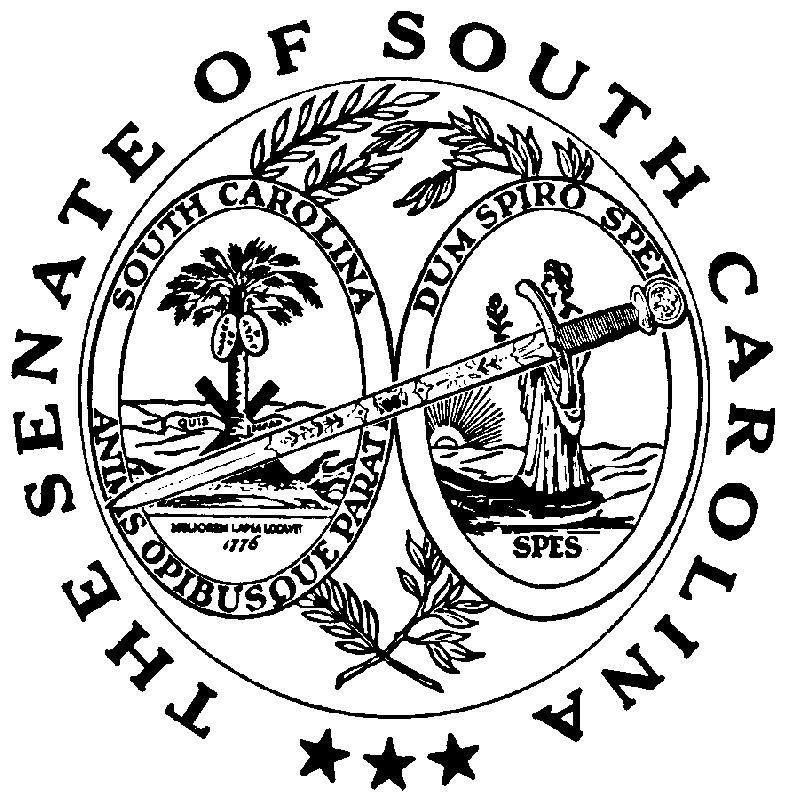 